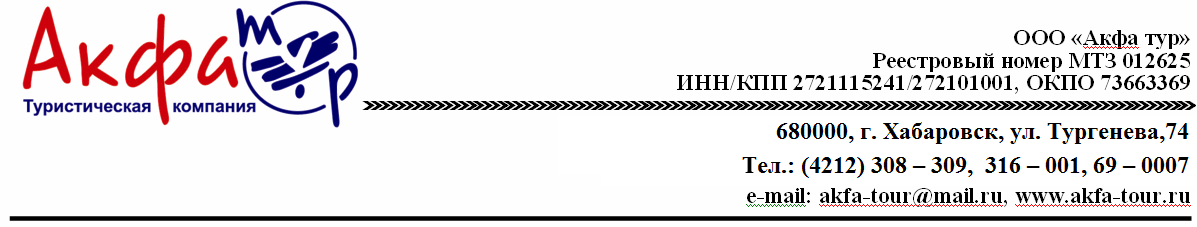 Краткосрочные курсы китайского языка в г. Вэйхай11 июля – 01 августа 2019Место учёбы: Шаньдунский университет Часы учёбы: 60 часов.ЦЕНА: 78000  рублей на человека В стоимость программы входит:- АВИАБИЛЕТЫ ХАБАРОВСК-ВЭЙХАЙ-ХАБАРОВСК - ПРОЖИВАНИЕ  В ОБЩЕЖИТИИ  УНИВЕРСИТЕТА - ТРАНСФЕР, ВСТРЕЧА И ПРОВОДЫ по программе - ЭКСКУРСИИ по программе- МАСТЕР-КЛАССЫ по программеХорошего отдыха!Часы учёбы 60 часовКурс китайского языкаДЕНЬ ЭКСКУРСИЙ (150ю/чел）1.ПАРК  ХУАНЬ-ЦУЙ-ЛОУ 2.ВОРОТА СЧАСТЬЯ3.МУЗЕЙ ГОРОДА ВЭЙХАЙ                                                    4.ПАРК-НАБЕРЕЖНАЯ «СЧАСТЬЕ»5.РЫБАЦКАЯ ДЕРЕВНЯ6.ВЕЧЕРНИЙ  РЫНОКМАСТЕР-КЛАССЫ1.Чайная церемония (50ю/чел)2.Каллиграфия (50ю/чел)3. Ажурное вырезание из бумаги – китайское оригами (50ю/чел) Получение диплома1. Диплом об окончании курсов2. Коллективное фото на память